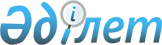 О внесении изменений и дополнений в приказ и.о. Председателя Агентства Республики Казахстан по регулированию естественных монополий и защите конкуренции от 24 июня 2004 года N 274-ОД "Об утверждении Правил самостоятельного применения временных понижающих коэффициентов к тарифам (ценам, ставкам сборов) на услуги аэропортов и аэронавигации, подлежащие государственному регулированию"
					
			Утративший силу
			
			
		
					Приказ и.о. Председателя Агентства Республики Казахстан по регулированию естественных монополий от 11 марта 2005 года N 77-ОД. Зарегистрирован Министерством юстиции Республики Казахстан 29 марта 2005 года N 3526. Утратил силу приказом Министра национальной экономики Республики Казахстан от 22 января 2018 года № 22.
      Сноска. Утратил силу приказом Министра национальной экономики РК от 22.01.2018 № 22 (вводится в действие по истечении десяти календарных дней после дня его первого официального опубликования).
      В соответствии с подпунктом 4) пункта 1 статьи 14  Закона Республики Казахстан "О естественных монополиях" и подпунктом 1) пункта 18 Положения об Агентстве Республики Казахстан по регулированию естественных монополий, утвержденного постановлением  Правительства Республики Казахстан от 28 октября 2004 года N 1109, ПРИКАЗЫВАЮ: 
      1. Внести в приказ  и.о. Председателя Агентства Республики Казахстан по регулированию естественных монополий и защите конкуренции от 24 июня 2004 года N 274-ОД "Об утверждении Правил самостоятельного применения временных понижающих коэффициентов к тарифам (ценам, ставкам сборов) на услуги аэропортов и аэронавигации, подлежащие государственному регулированию" (зарегистрированный в Реестре государственной регистрации нормативных правовых актов Республики Казахстан за N 2981, опубликованный 4 сентября 2004 года в "Официальной газете"), следующие изменения и дополнения: 
      1) в заголовке и пункте 1 слова "на услуги аэропортов и аэронавигации, подлежащие государственному регулированию" заменить словами "регулируемые услуги аэропортов и аэронавигации"; 
      2) в Правилах самостоятельного применения временных понижающих коэффициентов к тарифам (ценам, ставкам сборов) на услуги аэропортов и аэронавигации, подлежащие государственному регулированию, утвержденных указанным приказом: 
      в заголовке и по всему тексту слова "на услуги аэропортов и аэронавигации, подлежащие государственному регулированию" заменить словами "регулируемые услуги аэропортов и аэронавигации"; 
      в пункте 3: 
      в абзацах четвертом, шестом и седьмом после слов "заявленный объем потребления", "себестоимость", "себестоимости" дополнить соответственно словами "регулируемых", "регулируемой", "регулируемой"; 
      абзац десятый изложить в следующей редакции: 
      "эксплуатант воздушных судов - юридическое или физическое лицо, занимающееся эксплуатацией воздушных судов или предлагающее свои услуги в этой области, пользующееся регулируемыми услугами аэропортов и аэронавигации;"; 
      дополнить абзацем следующего содержания: 
      "уполномоченный орган - центральный государственный орган, осуществляющий контроль и регулирование деятельности в сферах естественных монополий или областной (города республиканского значения, столицы) исполнительный орган в пределах установленной компетенции."; 
      в подпункте 1) пункта 5 после слов "планируемый объем потребления", "фактический объем потребления" дополнить словом "регулируемых"; 
      в пункте 6 после слова "оплате" дополнить словом "регулируемых"; 
      в пункте 11 после слова "потребления" дополнить словом "регулируемой"; 
      в пункте 14 после слов "объемов потребления" дополнить словом "регулируемых"; 
      в пункте 15 после слов "тарифа (цены, ставки сбора) на" дополнить словом "регулируемую"; 
      в пункте 20 слова "по установлению" заменить словами "для утверждения"; 
      в Приложении 2 к указанным Правилам: 
      перед словом "услуги" дополнить словом "регулируемые"; 
      в Приложении 3 к указанным Правилам: 
      после слов "фактический объем потребления", "судов объем потребления", "темпу прироста потребления" дополнить соответственно словами "регулируемой", "регулируемой", "регулируемых". 
      2. Департаменту по регулированию и контролю в сфере железнодорожного транспорта и портов Агентства Республики Казахстан по регулированию естественных монополий (Джумабаева А.М.) обеспечить в установленном законодательством порядке государственную регистрацию настоящего приказа в Министерстве юстиции Республики Казахстан. 
      3. Департаменту административной работы и анализа Агентства Республики Казахстан по регулированию естественных монополий (Досмагамбет Е.М.) после государственной регистрации настоящего приказа в Министерстве юстиции Республики Казахстан: 
      1) обеспечить в установленном порядке его опубликование в официальных средствах массовой информации; 
      2) довести его до сведения структурных подразделений и территориальных органов Агентства Республики Казахстан по регулированию естественных монополий, Министерства транспорта и коммуникаций Республики Казахстан, субъектов естественных монополий в сфере услуг аэропортов и аэронавигации. 
      4. Контроль за исполнением настоящего приказа возложить на Первого заместителя Председателя Агентства Республики Казахстан по регулированию естественных монополий Алдабергенова Н.Ш. 
      5. Настоящий приказ вводится в действие со дня государственной регистрации в Министерстве юстиции Республики Казахстан. 
      СОГЛАСОВАНО: 
      Министр транспорта и 
      коммуникаций Республики Казахстан 
      18 марта 2005 г. 
					© 2012. РГП на ПХВ «Институт законодательства и правовой информации Республики Казахстан» Министерства юстиции Республики Казахстан
				
И.о. Председателя  